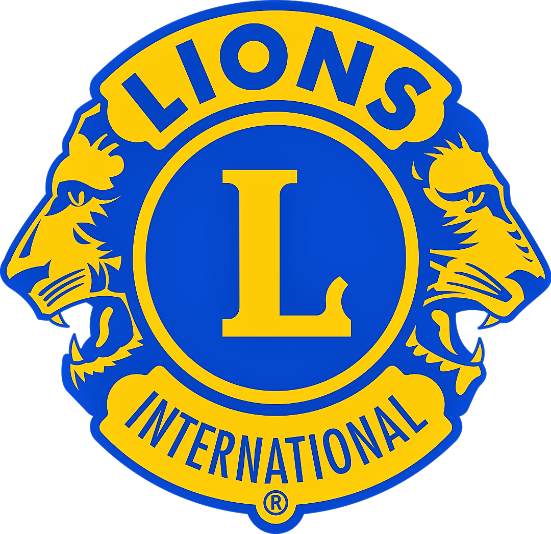 Selsey lion’s ClubMOBILITY SCOOTER SALETHIS SATURDAY 20TH AT THE SELSEY SCOUT HUT FROM9.30 0NWARDS.A NUMBER OF SCOOTERS FROM OUR FLEET ARE UP FOR GRABS GOING VERY CHEAP.ALSO PUSH FRAMS AND WHEELCHAIRS AVAILABLE ALSO THE SELSEY SCOUTS WEEKLY TABLE TOP SALEMANY BARGAINS TO BE HAD HERE ALSO CONTACT LION BRIAN ON 07956502609